Enrollment System Modernization (ESM) Phase 3Veterans Health Information Systems and Technology Architecture (VistA) 
Registration, Eligibility & Enrollment (REE)DG*5.3*1045Release Notes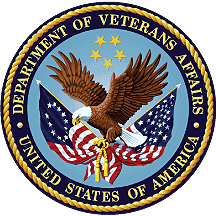 September 2021Department of Veterans AffairsOffice of Information and Technology (OIT)Table of Contents1	Introduction	12	Purpose	13	Audience	14	This Release	14.1	New Features and Functions Added	14.2	Enhancements and Modifications	14.3	Known Issues	34.4	Product Documentation	3List of TablesTable 1: DG*5.3*1045 Enhancements and Modifications	2List of FiguresFigure 1: Date of Birth Help Text	3IntroductionThe release of Veterans Health Information System and Technology Architecture (VistA) Registration, Eligibility & Enrollment (REE) Registration (DG) patch DG*5.3*1045 supports the enhancements for the Enterprise Health Benefits Determination (EHBD) program. This patch focuses on updates for the Enrollment System Modernization (ESM) Phase 3 project, which supports Enrollment System Community Care (ESCC) and Enrollment System (ES) Sustainment. PurposeThe Release Notes cover the changes to VistA REE for this release.AudienceThis document targets users and administrators of VistA REE and applies to the changes made between this release and any previous release for this software. This ReleaseThis software is being released as a patch (PackMan) message. The PackMan message includes the DG*5.3*1045 patch.The following sections provide a summary of the enhancements and modifications to the existing software for VistA REE with the release of patch DG*5.3*1045.New Features and Functions AddedThere are no new features or functions added to VistA REE for DG*5.3*1045.Enhancements and ModificationsDG*5.3*1045 sets the ENROLLMENT STATUS field (#.04) in the PATIENT ENROLLMENT flile (#27.11) to NOT ELIGIBLE;INELIGIBLE DATE when a VistA user enters an Ineligible Date and Reason on the INELIGIBLE/MISSING DATA, SCREEN <10> screen in VistA REE Registration menu options.DG*5.3*1045 removes the condition that automatically sends an ORU-Z07 Health Level 7 (HL7) message when the Enrollment Status is NOT ELIGIBLE;INELIGIBLE DATE and the Source of Enrollment is VAMC. This will not affect the generation of an ORU-Z07 HL7 message when any of the individual fields are modified. This change will prevent the repeated transmission of an ORU-Z07 HL7 message when no data for the patient has changed.**************************************************************************NOTE: It is recommended to only enter/update the Ineligible Date and Reason in ES until 
DG*5.3*1045 is installed in the production environment.**************************************************************************DG*5.3*1045 modifies the Date of Birth help prompt text in VistA to reflect the change from "Enrollment Application Date" to "Application Date".Table 1 shows the enhancements and modifications included in the DG*5.3*1045 release as tracked in Atlassian Jira.Table 1: DG*5.3*1045 Enhancements and ModificationsList of UpdatesThis patch makes the following enhancements to VistA REE:PART ONE: ASSIGN NOT ELIGIBLE;INELIGIBLE DATE ENROLLMENT STATUSPatch DG*5.3*1045 assigns the Enrollment Status of NOT ELIGIBLE;INELIGIBLE DATE when the INELIGIBLE DATE (#.152) and INELIGIBLE REASON (#.307) fields in the PATIENT file (#2) are populated on the INELIGIBLE/MISSING DATA, SCREEN <10> screen from any of the below listed options.Register a Patient	[DG REGISTER PATIENT]
Load/Edit Patient Data	[DG LOAD PATIENT DATA]
Eligibility Verification	[DG ELIGIBILITY VERIFICATION]The system retains the existing value for the PT APPLIED FOR ENROLLMENT? field (#.14) in the PATIENT ENROLLMENT file (#27.11) if the field is defined.The system retains the existing value for the PT APPLIED FOR ENROLLMENT? field (#27.04) in the PATIENT file (#2) if the field is defined.PART TWO: DO NOT TRIGGER ORU-Z07The routine, DGENUPL7, is modified to not trigger an ORU-Z07 HL7 message when the ENROLLMENT STATUS field (#.04) in the PATIENT ENROLLMENT (#27.11) file is NOT ELIGIBLE;INELIGIBLE DATE and the SOURCE OF ENROLLMENT field (#.03) in the PATIENT ENROLLMENT (#27.11) file is VAMC.PART THREE: DATE OF BIRTH HELP TEXTThe Help Text and the Description for the DATE OF BIRTH (#.03) field in the PATIENT (#2) file are changed to "Enter the patient's DATE OF BIRTH which must be later than 12/31/1870. DATE OF BIRTH cannot be a date after the beneficiary 'Ineligible Date' or a date after the ‘Application Date’.”DATE OF BIRTH: ??Enter the patient's DATE OF BIRTH which must be later than 12/31/1870.  DATE OF BIRTH cannot be a date after the beneficiary 'Ineligible Date' or a date after the 'Application Date'.     Examples of Valid Dates:       JAN 20 1957 or 20 JAN 57 or 1/20/57 or 012057       T   (for TODAY),  T+1 (for TOMORROW),  T+2,  T+7,  etc.       T-1 (for YESTERDAY),  T-3W (for 3 WEEKS AGO), etc.     If the year is omitted, the computer assumes a date in the PAST.     You may omit the precise day, as:  JAN, 1957DATE OF BIRTH: ?Enter the patient's DATE OF BIRTH which must be later than 12/31/1870.  DATE OF BIRTH cannot be a date after the beneficiary 'Ineligible Date' or a date after the 'Application Date'.     Examples of Valid Dates:       JAN 20 1957 or 20 JAN 57 or 1/20/57 or 012057       T   (for TODAY),  T+1 (for TOMORROW),  T+2,  T+7,  etc.       T-1 (for YESTERDAY),  T-3W (for 3 WEEKS AGO), etc.     If the year is omitted, the computer assumes a date in the PAST.     You may omit the precise day, as:  JAN, 1957Figure : Date of Birth Help TextKnown IssuesNo known or open issues were identified in this release.Product DocumentationThe following documents apply to this release:Documentation Title	File NameDG*5.3*1045 Release Notes	DG_5_3_1045_RN.PDF
PIMS Version 5.3 Technical Manual	PIMS_TM.PDFDocumentation can be found on the VA Software Documentation Library (VDL) at: http://www.va.gov/vdl/.Jira Epic #SummaryVES-8407VistA to Assign the Not Eligible Enrollment Status Ahead of Registration OnlyVES-13578Update Date of Birth Help Prompt: Application Date